Семилеткина Надежда Александровна – музыкальный руководитель 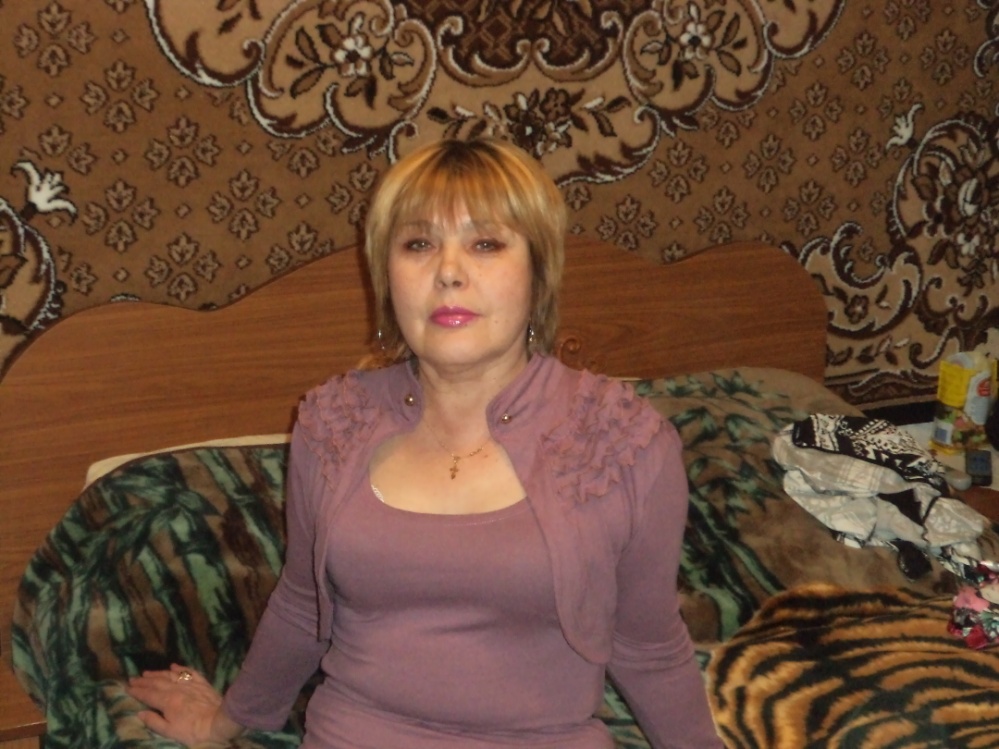 Место работы. Муниципальное казенное общеобразовательное  учреждение «Куркинская средняя общеобразовательная школа №2» структурное отделение по дошкольному образованию. Квалификационная категория – отсутствует Дата рождения                                 -22.01.1956год.Образование: среднее специальное, окончила Епифанское педагогическое училище Тульской области  1975г  по специальности учитель начальных классов по специальности «Преподавание в начальных классах» общеобразовательной школы.стаж педагогической работы (по специальности)     30лет;в данной должности      30  лет; в данном учреждении   8   лет.Сведения о повышении квалификации курсы повышения квалификации «Межрегиональный институт развития образования»  с 12 марта 2019г по 5 апреля 2019г «Особенности деятельности музыкального руководителя  ДОУ в соответствии с ФГОС дошкольного образования» 144 часа; Диплом о профессиональной переподготовке 613100153300,регистрационный номер ПП-А3891-27602,город  Ростов-на Дону, дата выдачи 12 ноября 2019 года «Профессиональная деятельность музыкального руководителя в дошкольном образовательном учреждении(ДОУ)» в объеме 288 часов